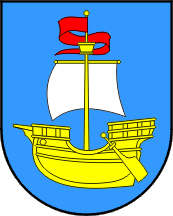 ZAHTJEV ZA DODJELU POTPORE POVJERENSTVU ZA DODJELU POTPOREObrazac 11.Mjera 11.  POTPORE PODUZETNICIMA ZA FINANCIRANJE PRIPREME I KANDIDIRANJE EU PROJEKATAMjera 11.  POTPORE PODUZETNICIMA ZA FINANCIRANJE PRIPREME I KANDIDIRANJE EU PROJEKATAMjera 11.  POTPORE PODUZETNICIMA ZA FINANCIRANJE PRIPREME I KANDIDIRANJE EU PROJEKATAMjera 11.  POTPORE PODUZETNICIMA ZA FINANCIRANJE PRIPREME I KANDIDIRANJE EU PROJEKATAI  OPĆI PODACI O PODNOSITELJU ZAHTJEVAI  OPĆI PODACI O PODNOSITELJU ZAHTJEVAI  OPĆI PODACI O PODNOSITELJU ZAHTJEVAI  OPĆI PODACI O PODNOSITELJU ZAHTJEVAOblik registracije (obrt, d.o.o.)Oblik registracije (obrt, d.o.o.)Oblik registracije (obrt, d.o.o.)NazivNazivNazivSjedište i adresaSjedište i adresaSjedište i adresaGodina i mjesec osnivanjaGodina i mjesec osnivanjaGodina i mjesec osnivanjaOIB i matični brojOIB i matični brojOIB i matični brojVlasnik/caVlasnik/caVlasnik/caOdgovorna osobaOdgovorna osobaOdgovorna osobaPretežita/glavna djelatnost prema NKD-u:Pretežita/glavna djelatnost prema NKD-u:Pretežita/glavna djelatnost prema NKD-u:Telefon, e-mail, web adresaTelefon, e-mail, web adresaTelefon, e-mail, web adresaIBANIBANIBANDepozitna institucijaDepozitna institucijaDepozitna institucijaBroj zaposlenih (na dan podnošenja zahtjeva)Broj zaposlenih (na dan podnošenja zahtjeva)Broj zaposlenih (na dan podnošenja zahtjeva)Ukupno:______    Od toga: s prebivalištem u Općini Kostrena:_____II NAMJENA I IZNOS POTPOREII NAMJENA I IZNOS POTPOREII NAMJENA I IZNOS POTPOREII NAMJENA I IZNOS POTPORENamjena potpore i traženi iznos  potpore (sukladno  Mjeri 11. iz Javnog  poziva)Namjena potpore i traženi iznos  potpore (sukladno  Mjeri 11. iz Javnog  poziva)Namjena potpore i traženi iznos  potpore (sukladno  Mjeri 11. iz Javnog  poziva)III DOKUMENTACIJA UZ ISPUNJEN ZAHTJEV (zaokružiti)III DOKUMENTACIJA UZ ISPUNJEN ZAHTJEV (zaokružiti)III DOKUMENTACIJA UZ ISPUNJEN ZAHTJEV (zaokružiti)Preslika registracije (obrtnica, rješenje ili izvadak iz sudskog registra)Preslika registracije (obrtnica, rješenje ili izvadak iz sudskog registra)Preslika registracije (obrtnica, rješenje ili izvadak iz sudskog registra)Preslika obavijesti Državnog zavoda za statistiku o razvrstavanjuPreslika obavijesti Državnog zavoda za statistiku o razvrstavanjuPreslika obavijesti Državnog zavoda za statistiku o razvrstavanjuPotvrda HR Zavoda MIO o prijavi zaposlenja;	Potvrda HR Zavoda MIO o prijavi zaposlenja;	Potvrda HR Zavoda MIO o prijavi zaposlenja;	Opis projekta i očekivani rezultatOpis projekta i očekivani rezultatOpis projekta i očekivani rezultatPreslika računa za izvršenu uslugu Preslika računa za izvršenu uslugu Preslika računa za izvršenu uslugu Preslika izvoda žiro računa kojim se dokazuje izvršeno plaćanePreslika izvoda žiro računa kojim se dokazuje izvršeno plaćanePreslika izvoda žiro računa kojim se dokazuje izvršeno plaćanePotvrda prijave projekta na natječaj za korištenje sredstava iz fondova Europske unijePotvrda prijave projekta na natječaj za korištenje sredstava iz fondova Europske unijePotvrda prijave projekta na natječaj za korištenje sredstava iz fondova Europske unijePotvrda da korisnik mjere nema dugovanja prema Općini KostrenaPotvrda da korisnik mjere nema dugovanja prema Općini KostrenaPotvrda da korisnik mjere nema dugovanja prema Općini KostrenaIzjava o korištenim potporema male vrijednostiIzjava o korištenim potporema male vrijednostiIzjava o korištenim potporema male vrijednostiNapomene:*Podnositelj zahtjeva uz popunjeni zahtjev prilaže potrebnu dokumentaciju iz točke 3.*Podnositelj zahtjeva uz popunjeni zahtjev prilaže potrebnu dokumentaciju iz točke 3.*Podnositelj zahtjeva uz popunjeni zahtjev prilaže potrebnu dokumentaciju iz točke 3.*Podnositelj zahtjeva uz popunjeni zahtjev prilaže potrebnu dokumentaciju iz točke 3.*Sve iznose potrebno je unijeti u kunama.*Podnositelj zahtjeva vlastoručnim potpisom i pečatom potvrđuje istinitost podataka.*Podnositelj zahtjeva vlastoručnim potpisom i pečatom potvrđuje istinitost podataka.*Podnositelj zahtjeva vlastoručnim potpisom i pečatom potvrđuje istinitost podataka.*Podnositelj zahtjeva vlastoručnim potpisom i pečatom potvrđuje istinitost podataka.*Podnositelj zahtjeva daje privolu da se njegovi osobni podaci mogu pojaviti na internetskim stranicama i u službenom glasniku Općine Kostrena, a u svrhu radi koje su prikupljeni.U ___________, 2016. godinePotpis podnositeljaPotpis podnositeljaPotpis podnositelja